Assignment and checklist for Unit 15: Create an Audio-Visual PromoUnit aimMedia products have a range of different purposes. Whether it is to advertise and promote a product or service, inform an audience of a cause or engage and entertain an audience. This aim of this unit is for you to develop knowledge and understanding of the production processes for producing an audio-visual media product. You will apply your learning gained in Units 1 and unit 2 if completed, to plan and produce a media product. You will complete planning materials to take them forward in the production and post–production stages of your intended media product. You will plan, produce and edit original content for your intended product. By completing this unit, you will have the skills to:  create a proposal to meet a client brief  produce planning materials  create and manage original content for the product  apply editing techniques.You should present your work using a range of mediums in the planning, production and post- production stages. This could include photographs, audio commentary or written notes to evidence your progression and development of your production in the production stages. YOU MUST ALWAYS KEEP THE BRIEF IN MIND AND CONSTANTLY REFER TO IT IN YOUR BLOG TASKSTask 1: Analysing audio-visual promos Learning Outcome 1: Understand and explain the purpose of audio-visual promos Your task is to: Create a report or presentation that investigates the different purposes, audiences, structure, conventions and production techniques of audio-visual promos. This needs to be completed so that you can explain the structure, technical approaches and messages that are created within audio- visual promos. Task 2: Planning the audio-visual promo Learning Outcome 2: Be able to generate ideas for an original audio-visual promo
Your task is to:
Develop concept ideas and pre-production materials for an original audio-visual media product. Task 3: Create production materials for an audio-visual promo Learning Outcome 3: Be able to produce production materials for an original audio-visual promo idea Your task is to: Generate original content for your media product. Task 4: Editing the audio-visual promo (This task should take between 3 and 6 hours.) Learning Outcome 4: Be able to finalise production materials for an original audio-visual promo idea. Your task is to: Carry out post-production on techniques and processes to produce a final media product. Evidence Checklist OCR Level 3 Cambridge Technicals in Digital Media Unit 15: Create an audio-visual promoSTUDENT NAME: The moderator likes to see first examples of some of your ideas and then redrafted versions, highlighting what changes you made and why (could be changes you made as you personally thought they were needed, or that a focus group gave feedback after you pitched the proposal to them). Don’t forget to add some.Pass Merit 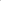 Distinction P1: Explain the structure of identified audio-visual promos for different purposes M1: Analyse the different approaches used in the identified promos D1: Compare and contrast the messaging within these identified promos Evidence 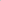 Evidence Evidence The report could be presented in a written or video format that demonstrates investigation and analysis of a range of audio-visual promo products that have been created for different purposes and audiences. The report or presentation must include: P1  analysis of the purposes, audiences and structures of a range of audio-visual promos. This may include reference to narrative and production techniques to aid explanation of structure. M1  analysis of different approaches used in the range of audio-visual promos you have analysed. This may include a discussion of how conventions of genre and the medium have been used as an approach. Alternatively, this may include a discussion of production techniques to demonstrate a technical approach to how the audio-visual promo has been produced. D1  analysis of the messages, such as issues of representation, narrative meaning or specific connotations, will be included in the report.  a comparison of the messages within the audio-visual promos that have been analysed will also be included in the report. The report could be presented in a written or video format that demonstrates investigation and analysis of a range of audio-visual promo products that have been created for different purposes and audiences. The report or presentation must include: P1  analysis of the purposes, audiences and structures of a range of audio-visual promos. This may include reference to narrative and production techniques to aid explanation of structure. M1  analysis of different approaches used in the range of audio-visual promos you have analysed. This may include a discussion of how conventions of genre and the medium have been used as an approach. Alternatively, this may include a discussion of production techniques to demonstrate a technical approach to how the audio-visual promo has been produced. D1  analysis of the messages, such as issues of representation, narrative meaning or specific connotations, will be included in the report.  a comparison of the messages within the audio-visual promos that have been analysed will also be included in the report. The report could be presented in a written or video format that demonstrates investigation and analysis of a range of audio-visual promo products that have been created for different purposes and audiences. The report or presentation must include: P1  analysis of the purposes, audiences and structures of a range of audio-visual promos. This may include reference to narrative and production techniques to aid explanation of structure. M1  analysis of different approaches used in the range of audio-visual promos you have analysed. This may include a discussion of how conventions of genre and the medium have been used as an approach. Alternatively, this may include a discussion of production techniques to demonstrate a technical approach to how the audio-visual promo has been produced. D1  analysis of the messages, such as issues of representation, narrative meaning or specific connotations, will be included in the report.  a comparison of the messages within the audio-visual promos that have been analysed will also be included in the report. Pass Merit Distinction P2*: Create concept documentation or designs *Synoptic link to Unit 2 Pre- production and planning M2*: Discuss the issues and risks involved in producing the planned promo *Synoptic link to Unit 2 Pre- production and planning P3*: Produce pre-production materials *Synoptic assessment from Unit 2 Pre-production and planning 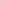 Evidence Evidence Evidence You must produce evidence that demonstrates planning of your concept and final idea for your audio-visual promo. P2  mood boards, mindmaps to show initial planning to represent visual styles and themes intended in the final audio-visual promo P3  annotated storyboards that show camera and editing techniques and key sounds to be used in the final audio-visual promo P3 You must produce pre-production materials which are consistent with industry standards. Your evidence must include pre-production materials presented as shown below:  tables, written notes or online applications to organise timescales and milestones  call sheets  forms to evidence permissions for models/actors /locations, risk assessment and recces of locations, etc. M2Your evidence should include:  evidence to show consideration of copyright issues.  consideration of regulatory issues that could impact the scheduling/distribution of the final audio-visual promo You must produce evidence that demonstrates planning of your concept and final idea for your audio-visual promo. P2  mood boards, mindmaps to show initial planning to represent visual styles and themes intended in the final audio-visual promo P3  annotated storyboards that show camera and editing techniques and key sounds to be used in the final audio-visual promo P3 You must produce pre-production materials which are consistent with industry standards. Your evidence must include pre-production materials presented as shown below:  tables, written notes or online applications to organise timescales and milestones  call sheets  forms to evidence permissions for models/actors /locations, risk assessment and recces of locations, etc. M2Your evidence should include:  evidence to show consideration of copyright issues.  consideration of regulatory issues that could impact the scheduling/distribution of the final audio-visual promo You must produce evidence that demonstrates planning of your concept and final idea for your audio-visual promo. P2  mood boards, mindmaps to show initial planning to represent visual styles and themes intended in the final audio-visual promo P3  annotated storyboards that show camera and editing techniques and key sounds to be used in the final audio-visual promo P3 You must produce pre-production materials which are consistent with industry standards. Your evidence must include pre-production materials presented as shown below:  tables, written notes or online applications to organise timescales and milestones  call sheets  forms to evidence permissions for models/actors /locations, risk assessment and recces of locations, etc. M2Your evidence should include:  evidence to show consideration of copyright issues.  consideration of regulatory issues that could impact the scheduling/distribution of the final audio-visual promo Pass Merit Distinction P4: Create the production materials in line with the plan D2: Justify the creation process against the original concept documentation Evidence Evidence Evidence You must produce production materials to create content for the production. Your evidence must include relevant production materials that will fulfil the requirements for the chosen brief. Your production evidence must include: P4  filming video. i.e. setting up cameras, locations to film, raw footage and logging rushes. You will evidence that you have completed the task of filming your planned material through photographs or short vlogs. You must do this to show your role in the production. This must include risk assessment directly related to filming using the available equipment.  A series of rushes must be included as evidence of filming.  evidence of recording and audio work i.e. setting up and using sound equipment, audio recordings and gathering sound assets. This can be a series of screen grabs or short vlogs. This must include risk assessment directly related to sound recording and copyright of any found soundtrack assets. Your evidence should include: D2 a report that justifies the creation process you have taken against the original concept document to show how your filming of the audio-visual promo relates to planned work. The report could include tables or diagrams to justify any decisions that you have made. You must produce production materials to create content for the production. Your evidence must include relevant production materials that will fulfil the requirements for the chosen brief. Your production evidence must include: P4  filming video. i.e. setting up cameras, locations to film, raw footage and logging rushes. You will evidence that you have completed the task of filming your planned material through photographs or short vlogs. You must do this to show your role in the production. This must include risk assessment directly related to filming using the available equipment.  A series of rushes must be included as evidence of filming.  evidence of recording and audio work i.e. setting up and using sound equipment, audio recordings and gathering sound assets. This can be a series of screen grabs or short vlogs. This must include risk assessment directly related to sound recording and copyright of any found soundtrack assets. Your evidence should include: D2 a report that justifies the creation process you have taken against the original concept document to show how your filming of the audio-visual promo relates to planned work. The report could include tables or diagrams to justify any decisions that you have made. You must produce production materials to create content for the production. Your evidence must include relevant production materials that will fulfil the requirements for the chosen brief. Your production evidence must include: P4  filming video. i.e. setting up cameras, locations to film, raw footage and logging rushes. You will evidence that you have completed the task of filming your planned material through photographs or short vlogs. You must do this to show your role in the production. This must include risk assessment directly related to filming using the available equipment.  A series of rushes must be included as evidence of filming.  evidence of recording and audio work i.e. setting up and using sound equipment, audio recordings and gathering sound assets. This can be a series of screen grabs or short vlogs. This must include risk assessment directly related to sound recording and copyright of any found soundtrack assets. Your evidence should include: D2 a report that justifies the creation process you have taken against the original concept document to show how your filming of the audio-visual promo relates to planned work. The report could include tables or diagrams to justify any decisions that you have made. PassMeritDistinctionP5: Produce an off line edit of the promo P6: Carry out post-production processes to edit the audio- visual material to produce the final product M3: Justify the visual and audio effects used within the promo Evidence Evidence Evidence You must carry out post-production edits and add effects to your audio-visual production material Your evidence must include: P5 an offline edit. You will submit an audio-visual product without adding special effects, transitions or final audio dubbing techniques. P6 the final audio-visual promo. This will include all titles and graphics based on your chosen brief from the scenario. It will include all relevant transitions. All audio dubbing will be complete and all incidental music and sound effects will have been added to the product to enhance meaning Your evidence should include: M3 you will justify any visual effects and/or sound effects you have used in your audio-visual promo. You will state why you have used these effects in relation to following specific conventions or to create meaning for the target audience. You must carry out post-production edits and add effects to your audio-visual production material Your evidence must include: P5 an offline edit. You will submit an audio-visual product without adding special effects, transitions or final audio dubbing techniques. P6 the final audio-visual promo. This will include all titles and graphics based on your chosen brief from the scenario. It will include all relevant transitions. All audio dubbing will be complete and all incidental music and sound effects will have been added to the product to enhance meaning Your evidence should include: M3 you will justify any visual effects and/or sound effects you have used in your audio-visual promo. You will state why you have used these effects in relation to following specific conventions or to create meaning for the target audience. You must carry out post-production edits and add effects to your audio-visual production material Your evidence must include: P5 an offline edit. You will submit an audio-visual product without adding special effects, transitions or final audio dubbing techniques. P6 the final audio-visual promo. This will include all titles and graphics based on your chosen brief from the scenario. It will include all relevant transitions. All audio dubbing will be complete and all incidental music and sound effects will have been added to the product to enhance meaning Your evidence should include: M3 you will justify any visual effects and/or sound effects you have used in your audio-visual promo. You will state why you have used these effects in relation to following specific conventions or to create meaning for the target audience. For PASS have you:
(as a minimum you have to show you can meet every pass criterion to complete the unit) Where can we find the evidence? Give page number or blog title P1: Explained the structure of identified audio-visual promos for different purposes P2: Created concept documentation or designs P3: Produced pre-production materials P4: Created the production materials in line with the plan P5: Produced an off line edit of the promo P6: Carried out post-production processes to edit the audio- visual material to produce the final product For Merit have you: Where can we find the evidence? Give page number or blog title M1: Analysed the different approaches used in the identified promos M2: Discussed the issues and risks involved in producing the planned promo M3: Justified the visual and audio effects used within the promo For Distinction have you: Where can we find the evidence? Give page number or blog title D1: Compared and contrast the messaging within these identified promos D2: Justified the creation process against the original concept documentation 